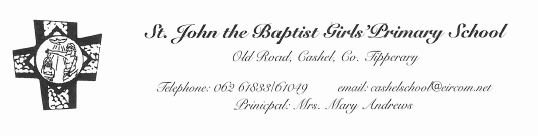 Second Class Book List - 2017/2018Books included in Book Rental Scheme:2 English Readers and Workbook, Planet Maths 2 and Shared Reading BooksRental Cost €10Copies and Diary insert €15Amount due €25To be purchased:Gaeilge:			Maith Thú 2English:				Spellbound B Folens ( Genie on cover )				Jolly Grammer Book 1 – kept from 1st Class.Maths:				Cracking Maths Practice Book - 2nd Class				New Wave Mental Maths – 2nd Class (revised edition)Table book - Fallons (kept from 1st Class)		Music:				Tin Whistle - Key DReligion:	Grow in Love 2nd Class – Primary 4Other requirements:	2 pencils, eraser, topper, long ruler (30 cm.) Pencil CasePacket of colouring pencils for use on workbooks (with child’s name on each pencil).2 plastic envelope folders with fastener for photocopied sheets and shared reading.2 Large Pritt Sticks glue School Materials:€20.00 to be paid in September to cover paint, paper, photocopying, etc. Please do not purchase any copies or notebooks.  The required number of copies will be ready for each child in September.  Please cover all books and copies.  Label all items… Colouring pencils, tin whistles, items of clothing, etc.